Projektový týden sext a 2. ročníků - FYZ + CHEENERGIE NA SCÉNĚ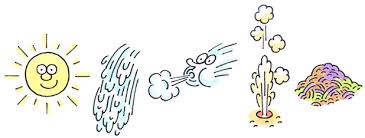 Plán aktivit v projektovém týdnu 2. ročníků a sext FYZ+CHEPředpokládané ukončení jednotlivých aktivit projektu je plánováno každý den přibližně na 14:30 hod.Každý Student si s sebou v pondělí donesou:1 ks pití v plechovce (stačí 0,33 dl), které není otevřené (načaté) dle vlastního výběru1 ks obalu Tetrapak o objemu 0,25 dl (např. nápoj Fruko)50 Kč na pokrytí nákladů spojených s praktickými činnostmistudenti si po vzájemné dohodě zajistí digi-fotoaparát, videokameru zajistí TARAPřehled plánovaných výstupů projektu:1) Krátká 7-10 min. prezentace realizovaných aktivit s fotodokumentací a přehledem výsledků.2) Krátká videa z prováděných experimentů a tvorby strojů a zařízení3) Poster (plakát) ve formátu A0 shrnující celý projekt s daty a fotodokumentací1. vyuč. hodina2. vyuč. hodina3. vyuč. hodina4. vyuč. hodina5. vyuč. hodina6. vyuč. hodina7. vyuč. hodina8. vyuč. hodinaPo(3. 10.)Úvodní představení projektu + fyzikální a chemické teorieUč.: 350   Vyuč.: TARA, KOUKÚvodní představení projektu + fyzikální a chemické teorieUč.: 350   Vyuč.: TARA, KOUKÚvodní představení projektu + fyzikální a chemické teorieUč.: 350   Vyuč.: TARA, KOUKPrincip přípravy strojůPISK, HENCUč.: 350obědPraktická příprava energ. strojů PISKUč.: 334Ut(4. 10.)Měření obsahu energie v chemických látkách – klasifikace paliv – KalorimetrieUč.: 334, Vyuč.: TARA, KOUKMěření obsahu energie v chemických látkách – klasifikace paliv – KalorimetrieUč.: 334, Vyuč.: TARA, KOUKMěření obsahu energie v chemických látkách – klasifikace paliv – KalorimetrieUč.: 334, Vyuč.: TARA, KOUKMěření obsahu energie v chemických látkách – klasifikace paliv – KalorimetrieUč.: 334, Vyuč.: TARA, KOUKobědVysokoenergetické chemické reakceUč: 334, TARAVysokoenergetické chemické reakceUč: 334, TARASt(5. 10.)Spalovací motory a pohonné jednotky – teorieUč.: 340  TARA, HENCSpalovací motory a pohonné jednotky – teorieUč.: 340  TARA, HENCSpalovací motory a pohonné jednotky – teorieUč.: 340  TARA, HENCobědOdborná exkurze – výroba a zpracování bioplynuOdchod od školy: 11:45TARAOdborná exkurze – výroba a zpracování bioplynuOdchod od školy: 11:45TARAOdborná exkurze – výroba a zpracování bioplynuOdchod od školy: 11:45TARAČt(6. 10.)Příprava výstupů a prezentací – samostatná práce ve skupinkáchUč.: 262  PISK, HENCPříprava výstupů a prezentací – samostatná práce ve skupinkáchUč.: 262  PISK, HENCPříprava výstupů a prezentací – samostatná práce ve skupinkáchUč.: 262  PISK, HENCPříprava výstupů a prezentací – samostatná práce ve skupinkáchUč.: 262  PISK, HENCobědPrezentace výstupů a příprava dalších materiálůPISK, HENCPrezentace výstupů a příprava dalších materiálůPISK, HENC